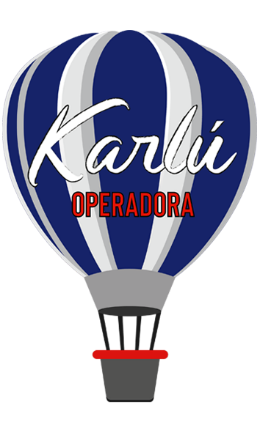 Kenia y Tanzania Safari Circumnavegation   8 días 7 nochesSalidas los lunesDía 1 ArushaLlegada al aeropuerto Internacional de Kilimanjaro. Recepción por el personal de habla castellana y traslado al Hotel. Resto del día libre. Alojamiento en el Kibo Palace Hotel.Día 2 Arusha/Lago EyasiDesayuno en el hotel y salida hacia el Lago Eyasi, donde tendremos la oportunidad de visitar dos de las tribus más antiguas de África, los Hadzabe y los Datoga. Todas las comidas incluidas y alojamiento en Lake Eyasi Safari Lodge.Día 3 Lago Eyasi/Ngorongoro Cráter    Desayuno y salida por carretera hacia Ngorongoro. Llegada al lodge para un almuerzo temprano y salida para realizar un safari de medio día en el interior del Cráter de Ngorongoro, la mayor caldera volcánica del mundo, en donde podemos encontrar una gran diversidad de especies animales. Regreso al lodge al anochecer. Cena y alojamiento en Ngorongoro Sopa Lodge.Día 4 Ngorongoro Cráter/Parque Nacional de Serengueti Desayuno en el lodge y salida hacia el Parque Nacional de Serengueti. Llegada y almuerzo en el lodge. Por la tarde, salida para realizar un safari en el parque Nacional. Cena y alojamiento en Serengueti Sopa Lodge.Día5 SerenguetiTras el desayuno, salida de safari en 4x4 en la zona de Seronera, donde el río del mismo nombre garantiza suficientes reservas de agua para mantener una gran población de animales. Continuaremos realizando safari en ruta hacia la zona de Grumeti. Por la tarde, salida de safari en la región de Grumeti en el Parque Nacional de Serengueti. Cena y alojamiento en Mbalageti Tented Lodge.Día 6 Serengueti / Sirari / Isebaia /Masai Mara Desayuno en el Lodge y salida por carretera al paso fronterizo de Isebania. Tras realizar los trámites de inmigración, cambiaremos de vehículo y entraremos en Kenia con conductor / guía de habla castellana. Llegada al lodge para almorzar. Por la tarde, saldremos para realizar un safari a pie en el Área de Conservación de Masai Mara, teniendo la oportunidad de caminar en una de las zonas más espectaculares de África. Cena y alojamiento en Kilima Camp.Día 7 Masai MaraDurante este día disfrutaremos de safaris en 4x4 acompañados de conductor/guía de habla castellana en la Reserva Nacional de Masai Mara, famosa por albergar el mayor número de mamíferos de África, en especial por sus poblaciones de leones, guepardos, cebras, gacelas y ñus. Tendremos la oportunidad de buscar a los “Cinco Grandes” (León, Leopardo, Elefante, Rinoceronte y búfalo). El Campamento se encuentra situado en lo alto del Escarpe de Siria, lo cual nos permite contemplar desde la altura las famosas llanuras y el Rio Mara. Todas las comidas incluidas y alojamiento en Kilima Camp.Día 8 Masai Mara/Nairobi & SalidaTras el desayuno, comenzaremos nuestro regreso a Nairobi, a donde llegaremos a la hora del almuerzo (no incluido). A la hora indicada, traslado al Aeropuerto Internacional de Nairobi para vuelo de regreso  3 horas antes del vuelo.Costo por persona en dólares americanosIncluyeTraslado de entrada con guía/conductor de habla castellanaTodos los demás traslados indicados en el itinerarioAlojamiento y desayuno en ArushaAlojamiento en Pensión Completa durante el safariTransporte durante el safari en Land Cruiser 4x4, tanto en Kenia como en Tanzania, con guía/conductor de habla castellana.Safari a pie el día de llegada a Masai MaraVisita a las tribus Hadzabe y Datoga en el Lago EyasiTodas las entradas a Parques y Reservas Nacionales Servicios de emergencia y evacuación Flying DoctorsSombreros de safari + etiquetas para el equipaje.Agua mineral en vehículos, durante el safari No incluyeVuelos internacionales y domésticosVisado de entrada a Kenia y TanzaniaCualquier servicio no especificado como incluido.Notas importantes:Servicios en privado consultar suplementoNotas:Para reservaciones, se requiere copia del pasaporte con vigencia mínima de 6 meses después de su regresoLos documentos como pasaporte, visas, vacunas o cualquier otro requisito que solicite el país visitado, son responsabilidad del pasajero.Las cotizaciones están sujetas a cambio al momento de confirmar los servicios por escrito.Los traslados regulares cuentan con horario preestablecido, sujetos a cambios sin previo aviso. Cualquier servicio NO utilizado, NO APLICA para reembolso.Tarifas sujetas a cambio y disponibilidad al momento de confirmar serviciosTarifa aplica para pago con transferencia bancaria o cheque Pagos con tarjeta de crédito visa o mc aplica cargo bancario de 3.5%El tipo de cambio se aplica el día que se realiza el pagoVigencia: 31 marzo 2021Fechas de SalidaFechas de SalidaDbl o Tpl Supl.Ind.Mnr.       1201 Nov-15 Dic 20 01 Nov-15 Dic 20   $3,518 $ 371 $2.11016 Dic 20-10 Ene 2116 Dic 20-10 Ene 21  $3,805$ 386$2.28311 Ene – 29 Feb 2111 Ene – 29 Feb 21  $3,741$ 414$2.24401 Mzo – 31 Mzo 2101 Mzo – 31 Mzo 21  $3,581$ 397$2.149Hoteles previstosArushaKibo PalaceKibo PalaceKibo PalaceLago EyasiLake Eyasi Safari LodgeLake Eyasi Safari LodgeLake Eyasi Safari LodgeNgorongoroNgorongoro SopaNgorongoro SopaNgorongoro SopaSerenguetiSerengueti Sopa LodgeSerengueti Sopa LodgeSerengueti Sopa LodgeSerenguetiMbalageti Tented LodgeMbalageti Tented LodgeMbalageti Tented LodgeMasai MaraKilima CampKilima CampKilima Camp